Protection sociale complémentaire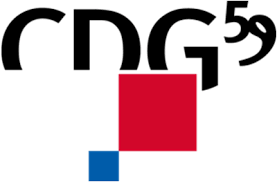 Intention de mise en œuvre de l’accord collectifs et d’adhérer aux conventions conclues par le Cdg59 En application des dispositions de l’article L.827.7 du code général de la fonction publique, le Cdg59 conclut des conventions de participation, pour le compte des collectivités territoriales et de leurs établissements publics. Ces conventions de participation prendront effet au 1er janvier 2024Dénomination de la collectivité ou de l’établissement :Adresse : SIRET : Envisage de mettre œuvre l’accord collectif du 15 novembre 2022Oui			Non 			Prévoyance Souhaite adhérer à la convention de participation dans le domaine de la prévoyanceOui			Non 			Si oui, à compter :	Du 1er janvier 2024	D’une autre date (à préciser) : SantéSouhaite adhérer à la convention de participation dans le domaine de la santéOui			Non 			Si oui, à compter :	Du 1er janvier 2024	D’une autre date (à préciser) : Date           Signature Qualités du signataire